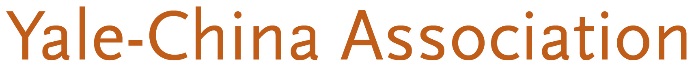 Guizishan Fellowship 桂子山学者项目Recommendation FormApplicant should fill in the upper section (please print or type).	Name of applicantYale-China CCNU Guizishan Fellowship, hereby waive my right to inspect and review this document with the understanding that it will be used solely for the purpose of evaluating my qualifications for receipt of a Guizishan Fellowship and will not be available to any other institution, organization, or private party.	Signature of applicant	dateTo the recommender:The Yale-China CCNU Guizishan Fellowship is an experimental initiative of the Yale-China Association and Central China Normal University (CCNU) that is intended to deepen understanding of China through collaboration and partnership.  Guizishan Fellows will carry out an individualized program of inquiry in any field or area of interest; Fellows also teach a half-time course load at CCNU, with assigned classes to be determined by the backgrounds of the selected Fellows and needs at CCNU. More information can be found at www.yalechina.org/education/guizishan We deeply appreciate your time in helping us gain a better understanding of the applicant. We ask that you please fill out the form below and write a letter that might serve as a portrait of the applicant scholastically, professionally, and personally. If the student waiver is not signed, please submit this reference form and your letter only if you are willing to allow the student to read both in their entirety.Please mail your letter and this form to: Guizishan Fellowship Selection Committee, Yale-China Association, Box 208223, New Haven, CT 06520-8223 to be received by February 9, 2017 at 5:00 pm. Letters and forms may also be e-mailed to the Guizishan Fellowship Selection Committee at guizishan.selection@yalechina.org . Questions about the Guizishan Fellowship should be directed to Leslie Stone at (203) 432-1771 or at <leslie.stone@yale.edu>. Thank you for your time.	(Name of recommender)	 (Signature)	dateI,, a candidate for admission to the  Out of the list of criteria below, please choose two that, in your judgment, are strengths of this applicant that best exemplify his/her character and potential. We hope your letter will serve to elaborate on these and other strengths of the applicant.Out of the list of criteria below, please choose two that, in your judgment, are strengths of this applicant that best exemplify his/her character and potential. We hope your letter will serve to elaborate on these and other strengths of the applicant.Emotional maturityPotential to carry out independent project workPotential in field of inquiryLeadership abilityWillingness to explore and engage with a new communityAbility to identify and solve problems independently